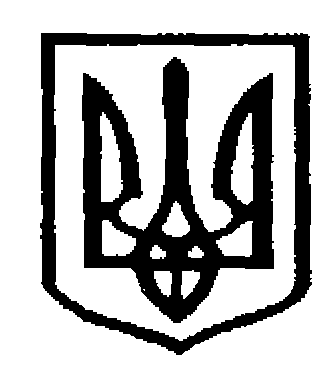 У К Р А Ї Н АЧернівецька міська радаУправлiння  освітивул. Героїв Майдану, 176, м. Чернівці, 58029 тел./факс (0372) 53-30-87  E-mail: osvitacv@gmail.com  Код ЄДРПОУ №02147345Про графік відпусток на 2024 рікВідповідно до ст.10 Закону України «Про відпустки» просимо до 13 листопада 2023 року заповнити гугл-таблиці щодо планування Ваших відпусток у 2024 році за посиланнями: Заклади дошкільної освіти:https://docs.google.com/spreadsheets/d/1e6d3sFsejshGrM-mJFMzrrML2TJ1YaGCkrJRncuNkgk/edit?usp=sharing Заклади загальної середньої освіти: https://docs.google.com/spreadsheets/d/1CVNDqvC8iNG8a5_pxwBa0q5bLustofTHXNm07GxinmU/edit?usp=sharing Заклади позашкільної освіти:https://docs.google.com/spreadsheets/d/1fvsmnc_ELV7P7BmY0tkHVx9tswx5HZHq-4lNsRIZR-8/edit?usp=sharing Заклади професійно-технічної (професійної) освіти: https://docs.google.com/spreadsheets/d/1s3w8YufKvswq3gjSpoI6moY_SzDlbj0M-6maEcj5X4g/edit?usp=sharing Начальник управління                                                      Ірина ТКАЧУКУстінова Світлана 53-43-81___________ № ___________   Директорам закладів освіти Чернівецької міської територіальної громади 